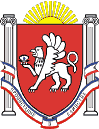 Новоандреевский сельский советСимферопольского района Республики Крым15 сессия  1 созываРЕШЕНИЕ№  71/15с. Новоандреевка 								            от 27.04.2015г.О ежегодном отчете главы муниципального образованияНовоандреевское сельское поселение Симферопольского района Республики Крым о результатах деятельностиНа основании части 11.1 статьи 35 и части 5.1 статьи 36 Федерального закона    от 06.10.2003 года № 131-ФЗ «Об общих принципах организации местного самоуправления в Российской Федерации», п.. 24 статьи 44 Устава муниципального образования Новоандреевское сельское поселение Симферопольского района Республики КрымНовоандреевский сельский совет РЕШИЛ:1. Утвердить Положение о порядке предоставления и рассмотрения ежегодного отчета главы муниципального образования Новоандреевское сельское поселение Симферопольского района Республики Крым о результатах деятельности согласно приложению № 1.2. Утвердить форму ежегодного отчета главы муниципального образования Новоандреевское сельское поселение Симферопольского района Республики Крым о результатах деятельности согласно приложению № 2.3. Обнародовать настоящее решение путем вывешивания его на информационной доске у здания Администрация Новоандреевского сельского поселения по адресу Республика Крым Симферопольский район, с. Новоандреевка, ул. Победы, 36.4. Решение вступает в силу с момента его обнародования.Председатель										 Новоандреевского сельского совета					  В.Ю. ВайсбейнПриложение № 1 к решению Новоандреевского сельского советаот 27.04.2015г. № 71/15Положение о порядке предоставления и рассмотрения ежегодного отчета главы муниципального образования Новоандреевское сельское поселение Симферопольского района Республики Крым о результатах деятельностиРаздел 1. Общие положения1. Настоящее Положение разработано в соответствии с Федеральным законом    от 6 октября 2003 года № 131-ФЗ «Об общих принципах организации местного самоуправления в Российской Федерации», Уставом муниципального образования Новоандреевское сельское поселение Симферопольского района Республики Крым.2. Положение устанавливает порядок представления в Новоандреевский сельский совет, рассмотрения Новоандреевским сельским советом и оформления результатов ежегодного отчета главы муниципального образования Новоандреевское сельское поселение Симферопольского района Республики Крым (далее главы Новоандреевского сельского поселения) о результатах деятельности, в том числе о решении вопросов, поставленных Новоандреевским сельским советом (далее – отчет главы муниципального образования).Раздел 2. Содержание ежегодного отчета главы Новоандреевского сельского поселения1. Ежегодный отчет главы Новоандреевского сельского поселения должен включать в себя текстовую (описательную) часть, а также отчет о достигнутых значениях показателей в отчетном периоде. В качестве комментария к отчету могут быть приложены презентационные материалы, слайды, таблицы, мониторинговые исследования, иллюстрации и иные материалы.2. Текстовая (описательная) часть отчета главы Новоандреевского сельского поселения включает следующие разделы:2.1. Раздел 1. Оценка социально-экономического положения в Новоандреевском сельском поселении, положительная и отрицательная динамика;2.2. Раздел 2. Основные направления деятельности в отчетном периоде, достигнутые по ним результаты:2.2.1. реализация полномочий главы Новоандреевского сельского поселения по решению вопросов местного значения;2.2.2. реализация полномочий администрации Новоандреевского сельского поселения2.2.3. взаимодействие с органами государственной власти, органами местного самоуправления иных муниципальных образований, гражданами и организациями;2.2.4. работа с обращениями граждан, личный прием граждан;2.2.5. осуществление правотворческой инициативы;2.3. Раздел 3. Деятельность главы Новоандреевского сельского поселения по решению вопросов, поставленных перед главой Новоандреевским сельским советом, достигнутые результаты.2.4. Раздел 4. Основные цели и направления деятельности на предстоящий период.3. По разделам 1 и 2 приводятся фактические значения показателей эффективности деятельности главы Новоандреевского сельского поселения:3.1. за период, предшествующий отчетному;3.2. за отчетный период;3.3. планируемые в следующем за отчетным периоде.4. При обосновании достигнутых значений показателей дается краткое пояснение, характеристика мер, реализуемых главы Новоандреевского сельского поселения, с помощью которых ему удалось улучшить значение показателей, а также пояснения по показателям с негативной тенденцией развития.Раздел 3. Предоставление главой Новоандреевского сельского поселения ежегодного отчета1. Отчет главы Новоандреевского сельского поселения представляется в Новоандреевский сельский совет в месячный срок со дня истечения 12 месяцев с момента вступления в должность избранного главы Новоандреевского сельского поселения.Последующие ежегодные отчеты главы Новоандреевского сельского поселения представляются в Новоандреевский сельский совет в месячный срок со дня истечения очередных 12 месяцев полномочий главы Новоандреевского сельского поселения.2. Отчет предоставляется в письменной форме на бумажном и электронном носителях в соответствии с утвержденной формой ежегодного отчета о результатах деятельности либо в свободной форме с соблюдением положений указанных в Разделе 2 настоящего положения. 3. Непредставление отчета, а также нарушение сроков предоставления отчета является основанием для неудовлетворительной оценки Новоандреевским сельским советом деятельности главы Новоандреевского сельского поселения.Раздел 4. Рассмотрение ежегодного отчета главы Новоандреевского сельского поселения1. Заседание Новоандреевского сельского совета по отчету главы Новоандреевского сельского поселения проводится не позднее трех месяцев с даты его предоставления.2. Отчет главы Новоандреевского сельского поселения направляется во все комиссии Новоандреевского сельского совета.  Комиссией Новоандреевского сельского совета, ответственной за организацию рассмотрения отчета главы Новоандреевского сельского поселения является комиссия по -  по планированию бюджета, финансам и законодательству (далее – ответственная комиссия).3. По итогам рассмотрения отчета каждая комиссия составляет заключение, которое может включать вопросы к главе Новоандреевского сельского поселения по содержанию отчета и (или) деятельности главы за отчетный период.Заключения направляются в ответственную комиссию.4. Ответственная комиссия обобщает поступившие от комиссий Новоандреевского сельского совета вопросы и формирует перечень вопросов к главе Новоандреевского сельского поселения по содержанию отчета и (или) деятельности главы за отчетный период. 5. При рассмотрении отчета Новоандреевский сельский совет на своем заседании заслушивает главу Новоандреевского сельского поселения.После выступления главы Новоандреевского сельского поселения депутаты вправе задавать вопросы, выступать.6. При оценке деятельности главы Новоандреевского сельского поселения депутатам Новоандреевского сельского совета необходимо руководствоваться:6.1. приоритетностью направлений деятельности главы Новоандреевского сельского поселения;6.2. целесообразностью принятого решения, действия (бездействия) главы Новоандреевского сельского поселения 7. Вопросы рассмотрения отчета главы Новоандреевского сельского поселения, не урегулированные настоящим Положением, решаются в соответствии с Регламентом Новоандреевского сельского совета.Раздел 5. Решение Новоандреевского сельского совета об отчете главы Новоандреевского сельского поселения1. По результатам отчета главы Новоандреевского сельского поселения Новоандреевский сельский совет принимает решение.2. Решение Новоандреевского сельского совета об отчете главы Новоандреевского сельского поселения принимается тайным голосованием большинством голосов от установленной численности депутатов Новоандреевского сельского совета.3. Решение Новоандреевского сельского совета об отчете главы Новоандреевского сельского поселения включает в себя:- удовлетворительную или неудовлетворительную оценку деятельности главы Новоандреевского сельского поселения. В случае неудовлетворительной оценки деятельности главы Новоандреевского сельского поселения указываются причины, по которым деятельность главы оценена Новоандреевским сельским советом неудовлетворительно;- вопросы, поставленные перед главой Новоандреевским сельским советом, на следующий отчетный период.4. Решение Новоандреевского сельского совета о ежегодном отчете главы Новоандреевского сельского поселения  вступает в силу со дня его подписания и обнародования на информационной доске у здания Администрация Новоандреевского сельского поселения по адресу Республика Крым Симферопольский район, с. Новоандреевка, ул. Победы, 36. Одновременно с решением публикуется информация о размещении ежегодного отчета главы Новоандреевского сельского поселения.5. Ежегодный отчет главы Новоандреевского сельского поселения в течение 10 дней со дня его рассмотрения Новоандреевским сельским советом размещается на официальном сайте Новоандреевского сельского поселения (http://novoandreevka.ru/)Приложение №2 к решению Новоандреевского сельского совета от 27.04.2015г. № 71/15ФОРМА ЕЖЕГОДНОГО ОТЧЕТА О РЕЗУЛЬТАТАХ ДЕЯТЕЛЬНОСТИ          __________________________________________________________________________ (ФИО главы муниципального образования_______________________________________________________________________________наименование муниципального образованияс «__»______20__г. по «___»_____20__ г.                                                           Подпись ___________________                                                          Дата "__" _________ ____ г.Раздел 1. Социально-экономическое положение в муниципальном образовании, положительная и отрицательная динамика_____________________________________________________________________________________________________________________________________________________________________________________________________________________________________________Раздел 2. Основные направления деятельности в отчетном периоде и достигнутые по ним результатыРаздел 3. Деятельность главы Новоандреевского сельского поселения по решению вопросов, поставленных перед ним Новоандреевским сельским советом, достигнутые результаты______________________________________________________________________________________________________________________________________________________________Раздел 4. Основные цели и направления деятельности на предстоящий период       ______________________________________________________________________________________________________________________________________________________________ПредседательНовоандреевского сельского совета					В.Ю. ВайсбейнПодразделыПоказатели отчетного годаПоказателипредшествующего годаПояснение2.1. реализация полномочий главы Новоандреевского сельского поселения по решению вопросов местного значения: 1) представление муниципального образования в отношениях с органами местного самоуправления других муниципальных образований, органами государственной власти, гражданами и организациями от имени муниципального образования;2) подписание и обнародование в порядке, установленном уставом муниципального образования, нормативные правовые акты, принятые Новоандреевским сельским советом муниципального образования;3) издание в пределах своих полномочий правовые акты;4) требование созыва внеочередного заседания Новоандреевского сельского совета муниципального образования;5) обеспечение осуществления органами местного самоуправления полномочий по решению вопросов местного значения и отдельных государственных полномочий, переданных органам местного самоуправления федеральными законами и законами субъекта Российской Федерации;        6) иные полномочия, установленные Уставом.2.2. взаимодействие с органами государственной власти, органами местного самоуправления иных муниципальных образований, гражданами и организациями2.3. работа с обращениями граждан, личный прием граждан2.4. осуществление правотворческой инициативы